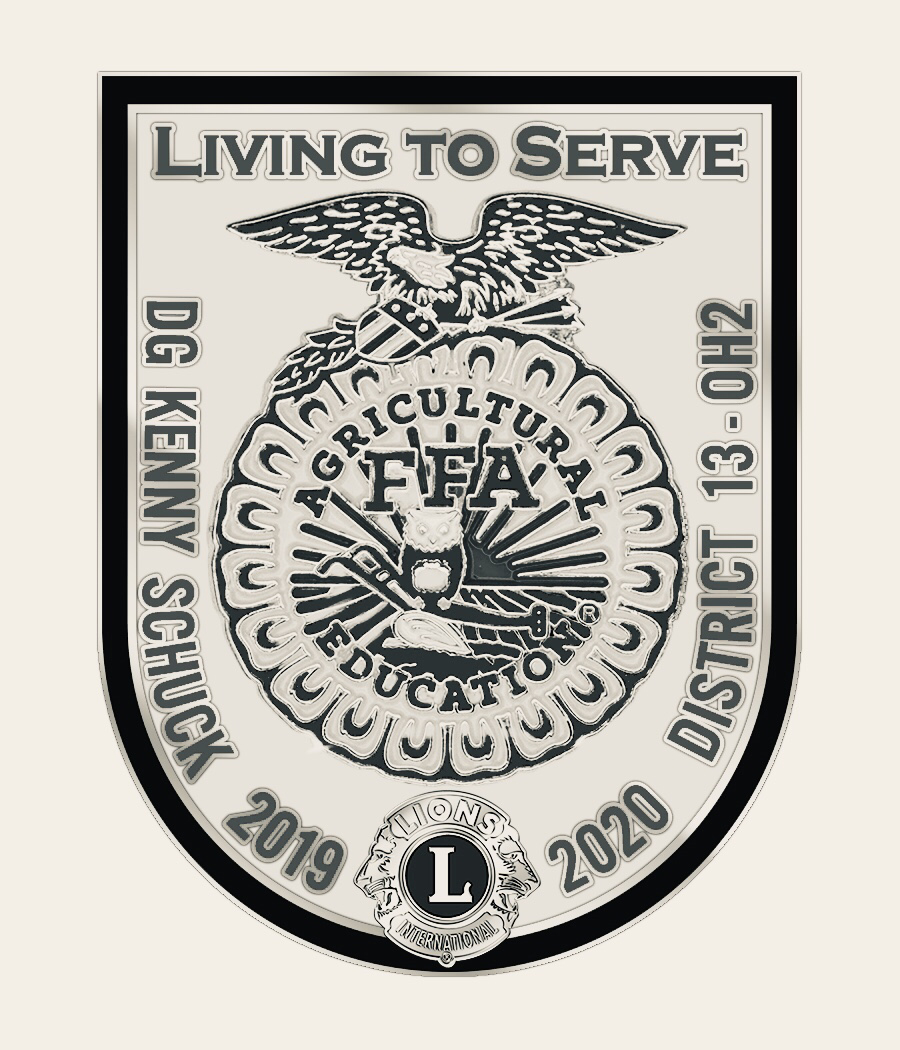 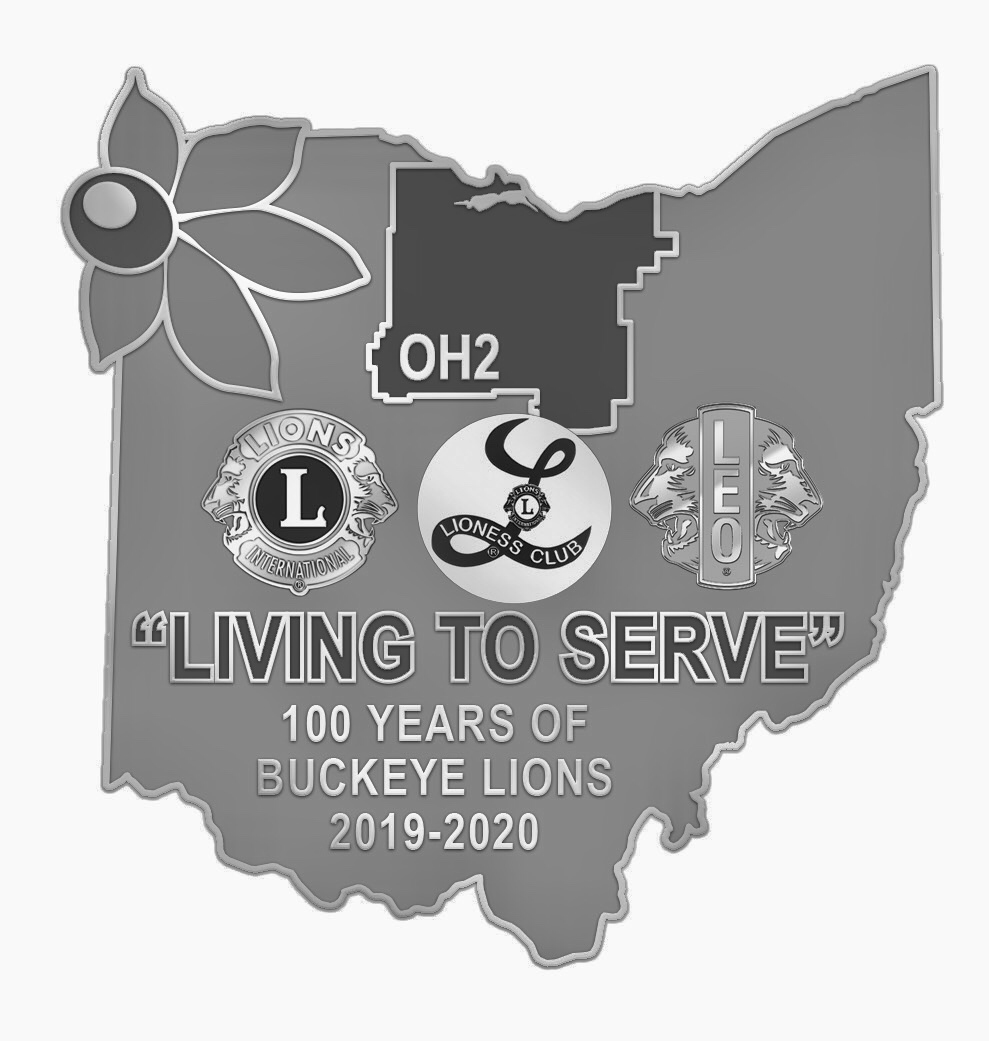 Friday March 20, 20203 p.m. to 6 p.m.	      	Registration3 p.m. to 6 p.m. 		Delegate Certification 3 p.m. to 6 p.m.            	Silent auction – Donations accepted. Hosted by the North Ridgeville Lions3 p.m. to 6 p.m.		Euchre Tournament Registration 6:15 p.m. to 6:30 p.m.             Line up for Parade of Banners												(Banners will remain in place for weekend. Any banners that arrive later						will be placed in line.)					6:30 p.m. to 8:30  p.m.	Convention Kick Off Celebration : New Member and Melvin Jones                                                                           Inductions, SPECIAL GUEST SPEAKER ZANE GROSS, and much more!8:30 p.m. to 11:00 p.m.           Hospitality Room & Silent Auction Open 8:30 p.m. to 10:30 p.m.	Euchre Tournament hosted by the Plymouth Lions ClubSaturday March 21, 2020Breakfast on your own  -   Up to two breakfast buffets included with each room per night.8:30 a.m. to 9:00 a.m.              Delegate Certification 8:30 a.m. to 11:00 a.m.    	Registration 8:30 a.m. to 11:00 a.m.           Silent Auction Open9:00 a.m. to 10:30 a.m.           District Business Meeting9:00 a.m. to 10:30 a.m.            Special  Seminar: “Suicide Prevention How Lions Can Help”.       							with Lions Adrianna Anderson and Colleen Runion-Alkire                                                                                                11:30 a.m. to 1 p.m.	             Awards Luncheon 1:15 p.m. to 2:00 p.m.             Club Presidents meet with International Director 									(This is open to all Club Presidents and their spouses or one representative)1:30 p.m. to 5:30 p.m.             Registration              Delegate Certification              Silent Auction Open2:15 p.m. to 3:20 p.m.             Seminar 1: “ One Couple’s Journey in Lionism”.								 			   with PID Steve & Lion Mary Ellen Sherer                                                                                                                                                                       Seminar 2:  Seminar on Membership with PID Cindy Greg			3:30 p.m. to 4:20 p.m.	Seminar 3: “Adventures in Lionism” with PDG Micheal Gibbs                                                     Seminar 4:  Seminar on Leadership with PCC Dave Gauch			6 p.m. to 8:30 p.m.	             Grand Banquet9 p.m. to 10:30 p.m.	             Silent auction ½ Hour after Banquet to 11:00	Hospitality rooms Open 10:00 p.m.		             Pick up Peace Posters, Scrapbooks and Display Boards10:30 to Midnight	             Silent auction – pick up purchases Sunday March 22, 2020Breakfast on your own -  Up to two breakfast buffets included with each room per night.8 a.m. to 9:30 a.m.	             Registration              Delegate Certification 8:30 a.m. to 9:30 a.m.	             Worship and Necrology services 10:00 a.m.	              	Business Meeting continues & Elections 11:30 a.m.		              Adjourn12:00 p.m.                                  Cabinet Appreciation Luncheon 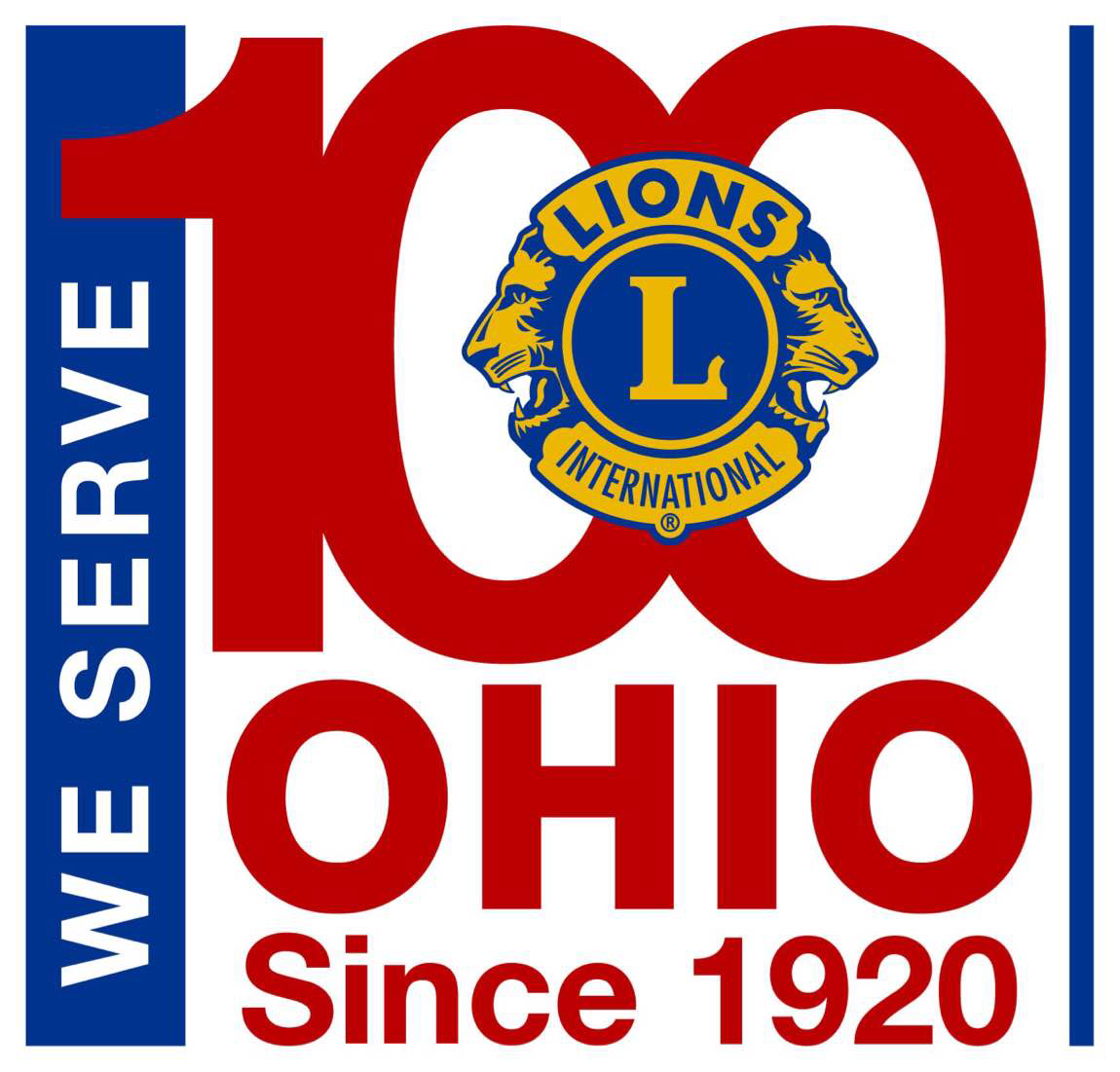 